Fehlzeiten im Schuljahr: 0 Stunden, davon unentschuldigt: 0 StundenKonferenzbeschluss vom XX.XX.XXXXDinslaken, den XX.XX.XXXX(Siegel der Schule)Zur Kenntnis genommen: Wiederbeginn des Unterrichtsam XX.XX.XXXX laut StundenplanGGS AM WEYER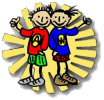 Städt. GemeinschaftsgrundschuleHügelstraße 19  - 46539 DinslakenZeugnis Klasse 3
(1. Halbjahr)für	«Vorname» «Nachname»geboren am	«Geburtsdatum» 	Klasse  «Klasse»	Schuljahr 201X/201 X	Aussagen zum Arbeits- und SozialverhaltenAussagen über die Lernentwicklung 
 	und den Leistungsstand in den FächernBemerkungen 	- keine - Arbeitsverhalten «Vorname»stetsstetsmeistwech-selndwech-selndseltenfolgte dem Unterricht interessiert und aufmerksam	beteiligte sich aktiv am Unterricht 	arbeitete über einen längeren Zeitraum konzentriert	zeigte sich bei Schwierigkeiten anstrengungsbereit	erfasste Arbeitsanweisungen und setzte sie selbstständig um 	stellte sich auf neue Aufgaben ein und suchte nach Lösungenhielt ein angemessenes Arbeitstempo ein und führte Aufgaben zu Ende	erledigte (Haus-)aufgaben zuverlässig	führte Hefte und Arbeitsunterlagen sorgfältig und gewissenhaft 	hielt Lern- und Arbeitsmaterialien bereit	konnte mit offenen Unterrichtsformen angemessen umgehen 	Sozialverhalten «Vorname»stetsstetsmeistwech-selndwech-selndseltennahm verantwortungsbewusst Aufgaben für die Gruppe wahr 	reagierte in Konfliktsituationen angemessen 	hielt Vereinbarungen und Regeln ein	arbeitete kooperativ mit anderen Kindern zusammen 	verhielt sich hilfsbereit	begegnete anderen Menschen mit Respekt und Höflichkeit	Deutsch Deutsch Sprachgebrauchstetsstetsüber-wiegendteil-weiseseltendrückt sich mündlich verständlich und korrekt aus 	drückt sich mündlich verständlich und korrekt aus 	drückt sich mündlich verständlich und korrekt aus 	drückt sich mündlich verständlich und korrekt aus 	drückt sich mündlich verständlich und korrekt aus 	benutzt einen differenzierten Wortschatz	benutzt einen differenzierten Wortschatz	benutzt einen differenzierten Wortschatz	benutzt einen differenzierten Wortschatz	benutzt einen differenzierten Wortschatz	folgt Gesprächen aufmerksam und beteiligt sich mit sachgerechten Beiträgen 	folgt Gesprächen aufmerksam und beteiligt sich mit sachgerechten Beiträgen 	folgt Gesprächen aufmerksam und beteiligt sich mit sachgerechten Beiträgen 	folgt Gesprächen aufmerksam und beteiligt sich mit sachgerechten Beiträgen 	folgt Gesprächen aufmerksam und beteiligt sich mit sachgerechten Beiträgen 	nutzt bereitwillig unterschiedliche Schreibanlässe 	nutzt bereitwillig unterschiedliche Schreibanlässe 	nutzt bereitwillig unterschiedliche Schreibanlässe 	nutzt bereitwillig unterschiedliche Schreibanlässe 	nutzt bereitwillig unterschiedliche Schreibanlässe 	drückt sich schriftlich verständlich und korrekt aus 	drückt sich schriftlich verständlich und korrekt aus 	drückt sich schriftlich verständlich und korrekt aus 	drückt sich schriftlich verständlich und korrekt aus 	drückt sich schriftlich verständlich und korrekt aus 	verfasst vielfältige und ansprechende Texte 	verfasst vielfältige und ansprechende Texte 	verfasst vielfältige und ansprechende Texte 	verfasst vielfältige und ansprechende Texte 	verfasst vielfältige und ansprechende Texte 	überarbeitet eigene und fremde Texte sinnvoll nach vereinbarten Schreibkriterien 	überarbeitet eigene und fremde Texte sinnvoll nach vereinbarten Schreibkriterien 	überarbeitet eigene und fremde Texte sinnvoll nach vereinbarten Schreibkriterien 	überarbeitet eigene und fremde Texte sinnvoll nach vereinbarten Schreibkriterien 	überarbeitet eigene und fremde Texte sinnvoll nach vereinbarten Schreibkriterien 	kennt die behandelten Fachbegriffe 	kennt die behandelten Fachbegriffe 	kennt die behandelten Fachbegriffe 	kennt die behandelten Fachbegriffe 	kennt die behandelten Fachbegriffe 	Lesen / Umgang mit Texten stetsüber-wiegendteil-weiseseltenliest und versteht unbekannteTexte und beantwortet Fragen dazu 	liest und versteht unbekannteTexte und beantwortet Fragen dazu 	liest und versteht unbekannteTexte und beantwortet Fragen dazu 	nutzt erarbeitete Methoden zur Texterschließung 	nutzt erarbeitete Methoden zur Texterschließung 	nutzt erarbeitete Methoden zur Texterschließung 	trägt bekannte Texte sinngestaltend und betont vor 	trägt bekannte Texte sinngestaltend und betont vor 	trägt bekannte Texte sinngestaltend und betont vor 	nutzt Leseangebote und bringt eigene Leseerfahrungen in den Unterricht ein 	nutzt Leseangebote und bringt eigene Leseerfahrungen in den Unterricht ein 	nutzt Leseangebote und bringt eigene Leseerfahrungen in den Unterricht ein 	Rechtschreibung stetsüber-wiegendteil-weiseseltenschreibt Texte methodisch sinnvoll fehlerfrei ab 	schreibt Texte methodisch sinnvoll fehlerfrei ab 	schreibt Texte methodisch sinnvoll fehlerfrei ab 	wendet die gelernten Rechtschreibregeln sicher (auch in eigenen Texten) an 	wendet die gelernten Rechtschreibregeln sicher (auch in eigenen Texten) an 	wendet die gelernten Rechtschreibregeln sicher (auch in eigenen Texten) an 	setzt das Wörterbuch erfolgreich zur Unterstützung ein 	setzt das Wörterbuch erfolgreich zur Unterstützung ein 	setzt das Wörterbuch erfolgreich zur Unterstützung ein 	kontrolliert eigene Texte sorgfältig 	kontrolliert eigene Texte sorgfältig 	kontrolliert eigene Texte sorgfältig 	schreibt zügig, formklar und hält die Lineatur ein 	schreibt zügig, formklar und hält die Lineatur ein 	schreibt zügig, formklar und hält die Lineatur ein 	Mathematik stetsüber-wiegendteil-weiseseltenkann sich im Zahlenraum bis 1.000 orientieren	kann sich im Zahlenraum bis 1.000 orientieren	kann sich im Zahlenraum bis 1.000 orientieren	beherrscht das kleine 1x1 mit entsprechenden Umkehraufgaben 	beherrscht das kleine 1x1 mit entsprechenden Umkehraufgaben 	beherrscht das kleine 1x1 mit entsprechenden Umkehraufgaben 	erkennt Zahlenfolgen und Aufgabenmuster	erkennt Zahlenfolgen und Aufgabenmuster	erkennt Zahlenfolgen und Aufgabenmuster	kann mit Geldbeträgen umgehen und rechnen	kann mit Geldbeträgen umgehen und rechnen	kann mit Geldbeträgen umgehen und rechnen	entnimmt Informationen aus Sachsituationen und kann Lösungswege aufzeigen 	entnimmt Informationen aus Sachsituationen und kann Lösungswege aufzeigen 	entnimmt Informationen aus Sachsituationen und kann Lösungswege aufzeigen 	kann geometrische Grundfertigkeiten anwenden 	kann geometrische Grundfertigkeiten anwenden 	kann geometrische Grundfertigkeiten anwenden 	kann eigene Lösungsansätze finden und auf andere Zusammenhänge übertragen	kann eigene Lösungsansätze finden und auf andere Zusammenhänge übertragen	kann eigene Lösungsansätze finden und auf andere Zusammenhänge übertragen	Sachunterrichtstetsüber-wiegendteil-weiseseltenkann Sachverhalte verständlich wiedergeben	kann Sachverhalte verständlich wiedergeben	kann Sachverhalte verständlich wiedergeben	kann im Unterricht erworbene Kenntnisse anwenden 	kann im Unterricht erworbene Kenntnisse anwenden 	kann im Unterricht erworbene Kenntnisse anwenden 	bereichert den Unterricht durch eigene Beiträge 	bereichert den Unterricht durch eigene Beiträge 	bereichert den Unterricht durch eigene Beiträge 	kann Phänomene und Zusammenhänge aus der eigenen 
Lebenswelt beobachten und beschreiben	kann Phänomene und Zusammenhänge aus der eigenen 
Lebenswelt beobachten und beschreiben	kann Phänomene und Zusammenhänge aus der eigenen 
Lebenswelt beobachten und beschreiben	Englischstetsüber-wiegendteil-weiseseltenbeteiligt sich an den Aktivitäten im Englischunterricht 	beteiligt sich an den Aktivitäten im Englischunterricht 	beteiligt sich an den Aktivitäten im Englischunterricht 	kann gelernte Wörter und formelhafte Redewendungen behalten und anwenden 	kann gelernte Wörter und formelhafte Redewendungen behalten und anwenden 	kann gelernte Wörter und formelhafte Redewendungen behalten und anwenden 	kann Gehörtes auf Bildern zeigen und in Handlungen umsetzen 	kann Gehörtes auf Bildern zeigen und in Handlungen umsetzen 	kann Gehörtes auf Bildern zeigen und in Handlungen umsetzen 	erkennt vertraute Wörter im Schriftbild wieder und ordnet ihnen die entsprechende Bedeutung zu	erkennt vertraute Wörter im Schriftbild wieder und ordnet ihnen die entsprechende Bedeutung zu	erkennt vertraute Wörter im Schriftbild wieder und ordnet ihnen die entsprechende Bedeutung zu	Religionstetsüber-wiegendteil-weiseseltenbeteiligt sich aktiv und interessiert	beteiligt sich aktiv und interessiert	beteiligt sich aktiv und interessiert	zeigt Bereitschaft, sich auf religiöse Unterrichtsinhalte einzulassen	zeigt Bereitschaft, sich auf religiöse Unterrichtsinhalte einzulassen	zeigt Bereitschaft, sich auf religiöse Unterrichtsinhalte einzulassen	Musikstetsüber-wiegendteil-weiseseltenerfasst Lieder in Text und Melodie und gibt diese richtig wieder	erfasst Lieder in Text und Melodie und gibt diese richtig wieder	erfasst Lieder in Text und Melodie und gibt diese richtig wieder	kann die thematisierten Instrumente unterscheiden und benennen	kann die thematisierten Instrumente unterscheiden und benennen	kann die thematisierten Instrumente unterscheiden und benennen	setzt die Musikinstrumente bei Verklanglichungen und zur Liedbegleitung passend und sachgerecht einsetzt die Musikinstrumente bei Verklanglichungen und zur Liedbegleitung passend und sachgerecht einsetzt die Musikinstrumente bei Verklanglichungen und zur Liedbegleitung passend und sachgerecht einKunststetsüber-wiegendteil-weiseseltensetzt Aufgabenstellungen themengerecht und kriteriengebunden um	setzt Aufgabenstellungen themengerecht und kriteriengebunden um	setzt Aufgabenstellungen themengerecht und kriteriengebunden um	zeigt bei der Gestaltung Phantasie und eigene Kreativität	zeigt bei der Gestaltung Phantasie und eigene Kreativität	zeigt bei der Gestaltung Phantasie und eigene Kreativität	setzt Material und Farben gezielt und sorgfältig ein 	setzt Material und Farben gezielt und sorgfältig ein 	setzt Material und Farben gezielt und sorgfältig ein 	Sportstetsüber-wiegendteil-weiseseltenzeigt bei Bewegungen Geschick und Koordination	zeigt bei Bewegungen Geschick und Koordination	zeigt bei Bewegungen Geschick und Koordination	hat neue Bewegungsformen/ Techniken dazugelernt 	hat neue Bewegungsformen/ Techniken dazugelernt 	hat neue Bewegungsformen/ Techniken dazugelernt 	zeigt Anstrengungsbereitschaft 	zeigt Anstrengungsbereitschaft 	zeigt Anstrengungsbereitschaft 	beachtet vereinbarte Regeln und verhält sich fair 	beachtet vereinbarte Regeln und verhält sich fair 	beachtet vereinbarte Regeln und verhält sich fair 	ergänzende Hinweise	 keine -